KАРАР                                                                                                РЕШЕНИЕО внесении изменений в решение Совета сельского поселения Качегановский сельсовет от 07.09.2015 года № 288 «Об утверждении правил землепользования и застройки с. Качеганово,  с.Новые Ишлы, с. Таукай-Гайна, д. Акъяр,  д. Петропавловка,  д. Новониколаевка, д. Уманка сельского поселения Качегановский  сельсовет муниципального района Миякинский район Республики Башкортостан»      В соответствии со статьей 41 Градостроительного кодекса РФ, согласно Федеральному закону от 03.08.2018 №342-ФЗ и рассмотрев  протест прокурора Миякинского района от 13.06.2019 года № Д-1201-2019/1494, Совет сельского поселения Качегановский сельсовет муниципального района Миякинский район Республики Башкортостан,     РЕШИЛ:     1. Внести следующие изменения в «Правила землепользования и застройки с. Качеганово,  с.Новые Ишлы, с. Таукай-Гайна, д. Акъяр,  д. Петропавловка,  д. Новониколаевка, д. Уманка сельского поселения Качегановский сельсовет муниципального района Миякинский район Республики Башкортостан в Совет сельского поселения Качегановский сельсовет муниципального района Миякинский район Республики Башкортостан», утвержденного решением Совета сельского поселения Качегановский сельсовет муниципального района Миякинский район Республики Башкортостан от 07.09.2015 года №288:1.1. В Главе III. Порядок подготовки документации по планировке территории органами местного самоуправления в статье 9 часть 4 изложить в следующей редакции: Планировка территории населенных пунктов сельского поселения Качегановский сельсовет муниципального района Миякинский район Республики Башкортостан осуществляется посредством разработки следующих видов документации по планировке территории:1) проект планировки территории;
2) проект межевания территории.1.2. В Главе VI. Строительные изменения объектов капитального строительства в статье 33 часть 2 изложить в следующей редакции: Выдача разрешения на строительство не требуется в случаях:      1) строительства, реконструкции гаража на земельном участке, предоставленном физическому лицу для целей, не связанных с осуществлением предпринимательской деятельности, или строительства, реконструкции на садовом земельном участке жилого дома, садового дома, хозяйственных построек, определенных в соответствии с законодательством в сфере садоводства и огородничества;     1.1) строительства, реконструкции объектов индивидуального жилищного строительства;     2) строительства, реконструкции объектов, не являющихся объектами капитального строительства;     3) строительства на земельном участке строений и сооружений вспомогательного использования;     4) изменения объектов капитального строительства и (или) их частей, если такие изменения не затрагивают конструктивные и другие характеристики их надежности и безопасности и не превышают предельные параметры разрешенного строительства, реконструкции, установленные градостроительным регламентом;     4.1) капитального ремонта объектов капитального строительства;     4.2) строительства, реконструкции буровых скважин, предусмотренных подготовленными, согласованными и утвержденными в соответствии с законодательством Российской Федерации о недрах техническим проектом разработки месторождений полезных ископаемых или иной проектной документацией на выполнение работ, связанных с пользованием участками недр;      4.3) строительства, реконструкции посольств, консульств и представительств Российской Федерации за рубежом;     4.4) строительства, реконструкции объектов, предназначенных для транспортировки природного газа под давлением до 0,6 мегапаскаля включительно;     5) иных случаях, если в соответствии с настоящим Кодексом, нормативными правовыми актами Правительства Российской Федерации, законодательством субъектов Российской Федерации о градостроительной деятельности получение разрешения на строительство не требуется.в статье 35 часть 5 изложить в следующей редакции:В целях строительства, реконструкции объекта капитального строительства застройщик направляет заявление о выдаче разрешения на строительствона имя главы Администрации муниципального района Миякинский район Республики Башкортостан,  к которому прилагаются следующие документы:     1)правоустанавливающие документы на земельный участок, в том числе соглашение об установлении сервитута, решение об установлении публичного сервитута;1.1) при наличии соглашения о передаче в случаях, установленных бюджетным законодательством Российской Федерации, органом государственной власти (государственным органом), Государственной корпорацией по атомной энергии "Росатом", Государственной корпорацией по космической деятельности "Роскосмос", органом управления государственным внебюджетным фондом или органом местного самоуправления полномочий государственного (муниципального) заказчика, заключенного при осуществлении бюджетных инвестиций, - указанное соглашение, правоустанавливающие документы на земельный участок правообладателя, с которым заключено это соглашение;2) градостроительный план земельного участка, выданный не ранее чем за три года до дня представления заявления на получение разрешения на строительство, или в случае выдачи разрешения на строительство линейного объекта реквизиты проекта планировки территории и проекта межевания территории (за исключением случаев, при которых для строительства, реконструкции линейного объекта не требуется подготовка документации по планировке территории), реквизиты проекта планировки территории в случае выдачи разрешения на строительство линейного объекта, для размещения которого не требуется образование земельного участка;     3) материалы, содержащиеся в проектной документации:     а) пояснительная записка;     б) схема планировочной организации земельного участка, выполненная в соответствии с информацией, указанной в градостроительном плане земельного участка, с обозначением места размещения объекта капитального строительства, подъездов и проходов к нему, границ публичных сервитутов, объектов археологического наследия;     в) схема планировочной организации земельного участка, подтверждающая расположение линейного объекта в пределах красных линий, утвержденных в составе документации по планировке территории применительно к линейным объектам;г) архитектурные решения;     д) сведения об инженерном оборудовании, сводный план сетей инженерно-технического обеспечения с обозначением мест подключения (технологического присоединения) проектируемого объекта капитального строительства к сетям инженерно-технического обеспечения;     е) проект организации строительства объекта капитального строительства;     ж) проект организации работ по сносу объектов капитального строительства, их частей;з) перечень мероприятий по обеспечению доступа инвалидов к объектам здравоохранения, образования, культуры, отдыха, спорта и иным объектам социально-культурного и коммунально-бытового назначения, объектам транспорта, торговли, общественного питания, объектам делового, административного, финансового, религиозного назначения, объектам жилищного фонда в случае строительства, реконструкции указанных объектов при условии, что экспертиза проектной документации указанных объектов не проводилась в соответствии со статьей 49 настоящего Кодекса;     4) положительное заключение экспертизы проектной документации объекта капитального строительства;     5) разрешение на отклонение от предельных параметров разрешенного строительства, реконструкции (в случае, если застройщику было предоставлено такое разрешение в соответствии со статьей 40 настоящего Кодекса);     6) согласие всех правообладателей объекта капитального строительства в случае реконструкции такого объекта, за исключением указанных в пункте 6_2 настоящей части случаев реконструкции многоквартирного дома;6.1) в случае проведения реконструкции государственным (муниципальным) заказчиком, являющимся органом государственной власти (государственным органом), Государственной корпорацией по атомной энергии "Росатом", Государственной корпорацией по космической деятельности "Роскосмос", органом управления государственным внебюджетным фондом или органом местного самоуправления, на объекте капитального строительства государственной (муниципальной) собственности, правообладателем которого является государственное (муниципальное) унитарное предприятие, государственное (муниципальное) бюджетное или автономное учреждение, в отношении которого указанный орган осуществляет соответственно функции и полномочия учредителя или права собственника имущества, - соглашение о проведении такой реконструкции, определяющее в том числе условия и порядок возмещения ущерба, причиненного указанному объекту при осуществлении реконструкции;     6.2) решение общего собрания собственников помещений и машино-мест в многоквартирном доме, принятое в соответствии с жилищным законодательством в случае реконструкции многоквартирного дома, или, если в результате такой реконструкции произойдет уменьшение размера общего имущества в многоквартирном доме, согласие всех собственников помещений и машино-мест в многоквартирном доме;     7) копия свидетельства об аккредитации юридического лица, выдавшего положительное заключение негосударственной экспертизы проектной документации, в случае, если представлено заключение негосударственной экспертизы проектной документации;     8) документы, предусмотренные законодательством Российской Федерации об объектах культурного наследия, в случае, если при проведении работ по сохранению объекта культурного наследия затрагиваются конструктивные и другие характеристики надежности и безопасности такого объекта;9) копия решения об установлении или изменении зоны с особыми условиями использования территории в случае строительства объекта капитального строительства, в связи с размещением которого в соответствии с законодательством Российской Федерации подлежит установлению зона с особыми условиями использования территории, или в случае реконструкции объекта капитального строительства, в результате которой в отношении реконструированного объекта подлежит установлению зона с особыми условиями использования территории или ранее установленная зона с особыми условиями использования территории подлежит изменению;     2. Обнародовать настоящее решение на информационном стенде в здании администрации сельского поселения Качегановский сельсовет муниципального района Миякинский район Республики Башкортостан и разместить в сети «Интернет» на официальном сайте сельского поселения по адресу: http://kachegan.ru/.Глава сельского поселенияКачегановский сельсовет муниципального районаМиякинский районРеспублики Башкортостан                                                                Г.Р. Кадыровас. Качеганово30.07. 2019 г№ 230Башkортостан РеспубликаhыМиeкe районы муниципаль районыныn Кoсoгeн ауыл советы ауыл билeмehе 		Советы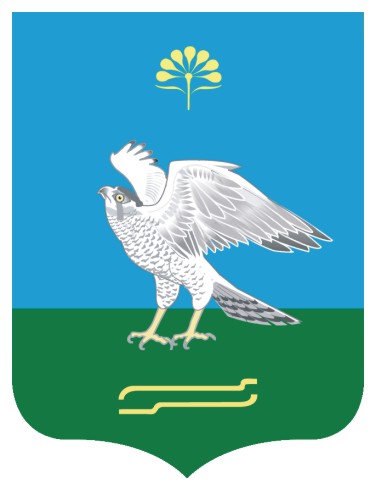 Совет сельского поселения Качегановский сельсовет муниципального района Миякинский район       Республики  БашкортостанБашkортостан РеспубликаhыМиeкe районы муниципаль районыныn Кoсoгeн ауыл советы ауыл билeмehе 		СоветыСовет сельского поселения Качегановский сельсовет муниципального района Миякинский район       Республики  Башкортостан